Εισαγωγή σχετικά με τη NEPSI και την υποβολή αναφορών τηςΗ ευρωπαϊκή «Σύμβαση Κοινωνικού Διαλόγου σχετικά με την προστασία της υγείας των εργαζομένων μέσω της ορθής διαχείρισης και χρήσης του κρυσταλλικού πυριτικού και των προϊόντων που το περιέχουν» (Σύμβαση SDA) υπεγράφη τον Απρίλιο του 2006 από τους αντιπροσώπους, σε ευρωπαϊκό επίπεδο, των εργοδοτών και των εργαζομένων 14 βιομηχανικών κλάδων: Αδρανή υλικά, τσιμέντο, κεραμικά, χυτήρια, βιομηχανίες υάλου - γυάλινα προϊόντα συσκευασίας, υαλοπίνακες και ειδικά προϊόντα από γυαλί - βιομηχανία βιομηχανικών ορυκτών και μεταλλικών ορυκτών, ορυκτοβάμβακας, διακοσμητικά πετρώματα, κονιάματα και προχυτευμένο σκυρόδεμα. Από το 2006, πέραν των 14 βιομηχανικών κλάδων, εντάχθηκαν στη Σύμβαση Κοινωνικού Διαλόγου και οι κλάδοι των παραγωγών διογκωμένης αργίλου, συσσωματωμένων λίθων, προαναμεμιγμένου σκυροδέματος και πυριτικού ασβεστίου. Από το 2019 η Σύμβαση εκπροσωπείται από 19 υπογράφοντες. Περισσότερα σχετικά με τη NEPSI: www.nepsi.eu.Οι υπογράφοντες (18 Σύνδεσμοι Εργοδοτών και 1 Ομοσπονδία Σωματείων) συμφώνησαν για τη συλλογή ποσοτικών πληροφοριών εφαρμογής της Σύμβασης κάθε δύο έτη σε κάθε έναν κλάδο που αντιπροσωπεύεται. Η πρώτη συλλογή πληροφοριών πραγματοποιήθηκε το 2008.Το ηλεκτρονικό σύστημα υποβολής αναφοράς επιτρέπει να καλούνται οι υπογράφουσες εταιρείες και εγκαταστάσεις να παρέχουν πληροφορίες για Κύριους Δείκτες Απόδοσης (ΚΡΙ) σχετικά με τη NEPSI σε επτά διαφορετικές ενότητες. Από τα δεδομένα που καταχωρούνται στο σύστημα, υπολογίζεται αυτόματα μια σειρά ΚΡΙ, για παράδειγμα το ποσοστό των εργαζομένων που δυνητικά εκτίθενται σε αναπνεύσιμο κρυσταλλικό πυριτικό (RCS) και καλύπτονται από τη Σύμβαση.Δομή αναφοράςΤο ηλεκτρονικό σύστημα υποβολής αναφοράς επιτρέπει στον χρήστη να υποβάλλει αναφορά σε διαφορετικά επίπεδα. Τα επίπεδα είναι τα εξής:Επίπεδο Ευρωπαϊκού ΣυνδέσμουΕπίπεδο Εθνικού ΣυνδέσμουΕπίπεδο εταιρείαςΕπίπεδο εγκατάστασηςΟι Σύνδεσμοι (Ευρωπαϊκοί ή/και Εθνικοί) ενθαρρύνονται να καλούν τις εταιρείες-μέλη τους να συμμετάσχουν στην ηλεκτρονική υποβολή αναφοράς της NEPSI.Η παρακάτω εικόνα παρουσιάζει τα επίπεδα και τις υποχρεώσεις κάθε φορέα σε καθένα από τα επίπεδα (αποστολή προσκλήσεων ή αναφορά ΚΡΙ της NEPSI).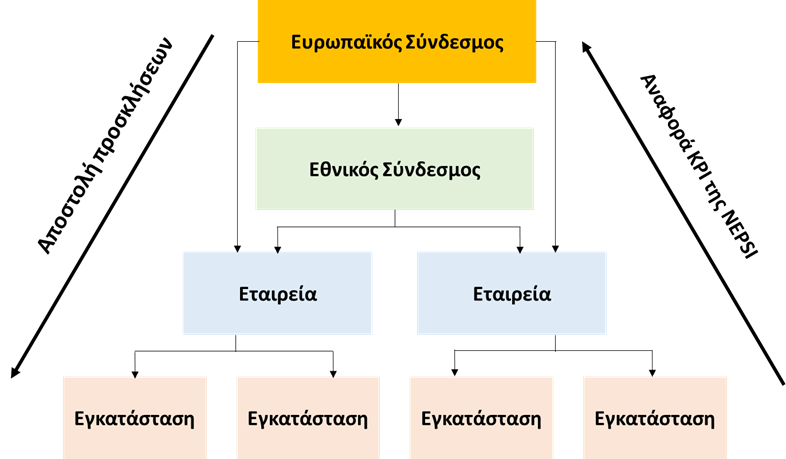 Οι δύο μέθοδοι υποβολής αναφοράς σε επίπεδο Ευρωπαϊκού Συνδέσμου και σε επίπεδο Εθνικού Συνδέσμου περιγράφονται παρακάτω:Επίπεδο εγκατάστασηςΤο σύστημα που προβλέφθηκε αρχικά στη Σύμβαση SDA για την αναφορά των ΚΡΙ ήταν σε επίπεδο εγκατάστασης. Αυτή παραμένει η προτιμώμενη μέθοδος. Οι εταιρείες εγγράφονται από Ευρωπαϊκούς Κλάδους ή Εθνικούς Συνδέσμους και κατόπιν οι εταιρείες εγγράφουν ονομαστικά τις εγκαταστάσεις τους.Άλλα επίπεδαΣε οποιοδήποτε επίπεδο είναι δυνατή η συγκέντρωση δεδομένων εκτός του συστήματος από τα μέλη / τις εταιρείες και η καταχώρηση των δεδομένων ηλεκτρονικά σε μία αναφορά.Η εθελοντική υποβολή αναφοράς είναι δυνατή για όλα τα επίπεδα για εταιρείες και εγκαταστάσεις εκτός της ΕΕ και για μη υπογράφοντες της NEPSI.Πρόσβαση στο σύστημαΗ πρόσβαση για οντότητες («κόμβοι») πραγματοποιείται μέσω ενός «Ονόματος χρήστη» (διεύθυνση email) και ενός Προσωπικού Αριθμού Αναγνώρισης (ΡΙΝ). Εάν χρησιμοποιείτε το σύστημα για πολλαπλούς κόμβους, η πρόσβαση είναι δυνατή μέσω ενός Ονόματος χρήστη και ενός PIN.Την πρώτη φορά που εγγράφεται ένας χρήστης, αποστέλλονται αυτόματα από τα σύστημα ένας υπερσύνδεσμος και ο Προσωπικός Αριθμός Αναγνώρισης (ΡΙΝ) μέσω 2 ξεχωριστών email.Μόλις συνδεθείτε, θα εισέλθετε σε έναν χώρο όπου μπορείτε να έχετε πρόσβαση σε οποιοδήποτε από τα σημεία υποβολής αναφοράς που συσχετίζεται με το Όνομα χρήστη σας, και έχετε τις παρακάτω επιλογές:Οι κόμβοι μου: Σύνδεσμοι και μέλη για τα οποία επιβλέπω την πρόσκληση ή/και για τα οποία έχω λάβει πρόσκληση.Αλλαγή των στοιχείων μου: Αλλαγή του ονόματός σας. Ο εγγραφέας σας θα ειδοποιηθεί για αυτήν την αλλαγή.Απόρριψη πρόσκλησης: Απόρριψη μιας πρόσκλησης, όταν έχετε ήδη προσκληθεί από κάποιον άλλο.Εμφανίζει μια λίστα κόμβων για τους οποίους είστε ο Υπεύθυνος Επικοινωνίας. Μόλις επιλέξετε ένα μέλος, θα έχετε κάποιες επιλογέςΕγγραφή/Διαχείριση μελώνΕάν ο κόμβος σας έχει προηγουμένως υποβάλει αναφορά, αυτή η ενότητα θα εμφανίζει τα υφιστάμενα μέλη στο σύστημα και θα παρέχει τη δυνατότητα επεξεργασίας των στοιχείων επικοινωνίας τους. Μπορείτε επίσης να προσθέσετε νέα μέλη και να αποστείλετε εκ νέου email εγγραφής.Εάν εγγράψετε ένα νέο μέλος, το σύστημα θα ψάξει να βρει εάν ο συσχετισμένος χρήστης είναι ήδη στο σύστημα. Εάν το εγγεγραμμένο μέλος είναι υφιστάμενος χρήστης, το σύστημα θα αποστείλει ένα αυτόματο email, ενημερώνοντας ότι έχει προστεθεί ένας ακόμη κόμβος στην περιοχή «my nodes» (οι κόμβοι μου). Η επιλογή γλώσσας και η μορφή ονόματος ενός χρήστη που είναι ήδη στο σύστημα θα υπερισχύουν.Βεβαιωθείτε ότι επιλέγετε το σωστό επίπεδο εγγραφής και τη σωστή χώρα για νέα μέλη.Προαιρετικές ερωτήσειςΑυτή η ενότητα επιτρέπει στον χρήστη να συμπληρώσει περισσότερες πληροφορίες σε εθελοντική βάση. Έχετε υπόψη ότι το ηλεκτρονικό σύστημα επιτρέπει μόνο απλό κείμενο. Συνιστάται στους Ευρωπαϊκούς Κλαδικούς Συνδέσμους και στους Εθνικούς Συνδέσμους να παρακολουθούν την ηλεκτρονική αναφορά τους, επικοινωνώντας απευθείας με τον εγγραφέα τους, για την παροχή λεπτομερειών σχετικά με την εφαρμογή της SDA. Οι προαιρετικές ερωτήσεις στο επίπεδο Συνδέσμου είναι οι εξής:Υπάρχουν ιδιαίτερες εθνικές υποχρεώσεις/νομικές διατάξεις; Να συμπεριληφθούν τα Όρια Επαγγελματικής Έκθεσης, η παρακολούθηση της έκθεσης σε αναπνεύσιμο κρυσταλλικό πυριτικό, η οδηγία, το πρωτόκολλο και η μεθοδολογία που χρησιμοποιείται, ο εξοπλισμός, τα πρότυπαΜπορείτε να αναφέρετε κατ’ εκτίμηση τον αριθμό των εργαζομένων που καλύπτονται από την αναφορά σε σύγκριση με το συνολικό εργατικό δυναμικό του κλάδου;Πώς εμπλέκεται / συνεργάζεστε με εταίρους σε εθνικό επίπεδο;Οποιαδήποτε άλλα σχόλιαΠαρατηρήσεις για τη διαδικασία υποβολής αναφοράςΟλοκλήρωση της αναφοράςΘα έχετε επίσης την επιλογή να εκτυπώσετε ένα πιστοποιητικό, το οποίο επιβεβαιώνει την ολοκλήρωση της αναφοράς της NEPSI, μετά το πέρας της περιόδου υποβολής αναφοράς. Θα ειδοποιηθείτε μέσω ενός αυτόματου email, μόλις καταστεί διαθέσιμη η δυνατότητα εκτύπωσης του πιστοποιητικού.Συστάσεις προς τα μέληΣε όλες τις ερωτήσεις υπάρχει επεξηγηματική σημείωση, η οποία είναι διαθέσιμη στο κουμπί «Help» (Βοήθεια)Ζητήστε από τα μέλη σας να ελέγχουν τον φάκελο των ανεπιθύμητων μηνυμάτων, εάν δεν έχουν λάβει ακόμη πρόσκληση για την υποβολή αναφοράς των ΚΡΙ της NEPSI.Ερωτήσεις και τεχνικά προβλήματαΓια τυχόν ερωτήσεις και τεχνικά προβλήματα, επικοινωνήστε με τον Ευρωπαϊκό Σύνδεσμό σας ή με το Γραφείο Υποστήριξης της NEPSI, David Yelland στη διεύθυνση helpdesk@nepsidata.com.Οδηγία για την υποβολή αναφοράς στο πλαίσιο της Σύμβασης Κοινωνικού Διαλόγου για το κρυσταλλικό πυριτικούΕπίπεδο Ευρωπαϊκού Συνδέσμου και επίπεδο Εθνικού ΣυνδέσμουΌλες οι εγκαταστάσεις, είτε παράγεται σε αυτές μέσω μιας διεργασίας αναπνεύσιμο κρυσταλλικό πυριτικό είτε όχι, καλούνται να υποβάλλουν αναφορά στο Σύστημα Υποβολής Αναφοράς της NEPSI.Οι κόμβοι μουΑλλαγή των στοιχείων μουΑλλαγή γλωσσώνΟι κόμβοι μουΛειτουργίεςΠεριγραφήΣυμπλήρωση αναφοράς σε αυτό το επίπεδοΔεν αφορά τους Συνδέσμους κατά την αποστολή προσκλήσεων σε μέλη, καθώς οι αναφορές θα πρέπει να συμπληρωθούν από εταιρείες και εγκαταστάσεις.Εγγραφή/Διαχείριση μελώνΠροσθήκη, ενημέρωση ή διαγραφή Συνδέσμων-Μελών ή/και εταιρειών.Μεταβίβαση κυριότητας (αυτής της εγγραφής)Δυνατότητα αλλαγής του ονόματος και του email του υπεύθυνου επικοινωνίας.Τροποποίηση επωνυμίας (αυτής της εγγραφής)Αλλαγή ονόματος και στοιχείων των υπεύθυνων επικοινωνίας του Συνδέσμου.Εκτύπωση κενής αναφοράςΠροβολή και εκτύπωση ερωτηματολογίου.Προβολή ενοποιημένης αναφοράςΠροβολή όλων των απαντήσεων που έχουν υποβληθεί σε μία ενιαία αναφοράΠροβολή αναφοράς μέλουςΠροβολή αναφορών μεμονωμένων μελών. Επιπλέον, προβολή απαντήσεων των μελών στις προαιρετικές ερωτήσεις σε κάθε επίπεδο.Προαιρετικές ερωτήσειςΕπιπρόσθετες ερωτήσεις που συμπληρώνονται εθελοντικά σε επίπεδο Εθνικού Συνδέσμου. ΠιστοποιητικόΔιατίθεται πιστοποιητικό για την ολοκλήρωση της υποβολής αναφοράς της NEPSI μετά το πέρας της περιόδου υποβολής αναφοράς.